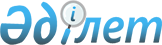 Об объявлении дня общенационального траура в Республике Казахстан в память о гражданах, ставших жертвами пандемии коронавирусаРаспоряжение Президента Республики Казахстан от 9 июля 2020 года № 116
      Объявить 13 июля 2020 года днем общенационального траура в Республике Казахстан в память о гражданах, ставших жертвами пандемии коронавируса.     
					© 2012. РГП на ПХВ «Институт законодательства и правовой информации Республики Казахстан» Министерства юстиции Республики Казахстан
				
      Президент Республики Казахстан

К. Токаев 
